スマートフォン教室（基礎編）日　時　5月21日（火）１０時～１１時30分内　容　マップ・カメラ・インターネットを使ってみよう！！　　　　　※貸出しするスマートフォンでの操作※携帯の基本的な操作ができる方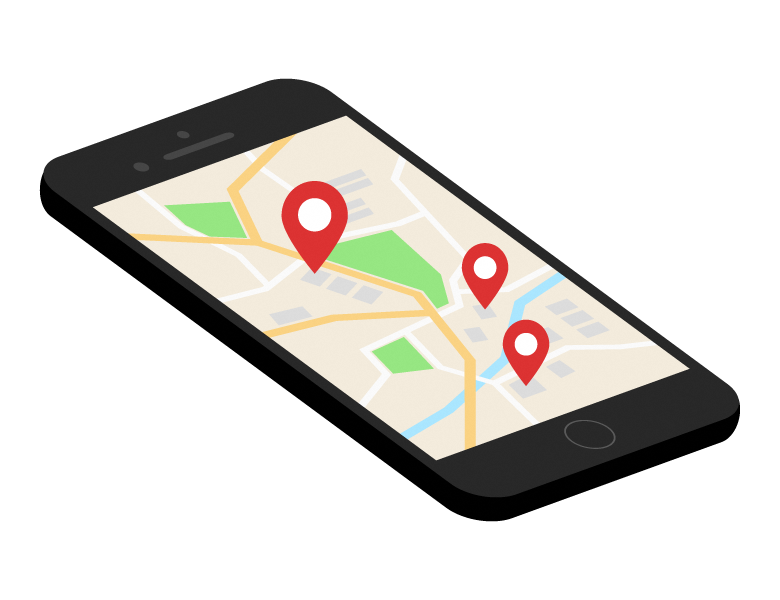 持ち物　筆記用具場　所　吹上生涯学習センター　研修室２対象者　市内在住・在勤又は在学の１５歳以上の方参加費　無料			定　員　20人申込み　電子申請：4月25日（木）～4月2７日（土）※ポスター・ホームページ掲載のQRコードより窓口申請：4月30日（火）10時に窓口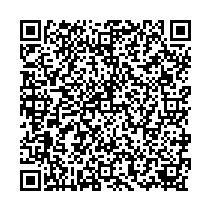 ※１０：００の時点で定員を超えた時は抽選※抽選の場合は、来館者１名につき１名分の抽選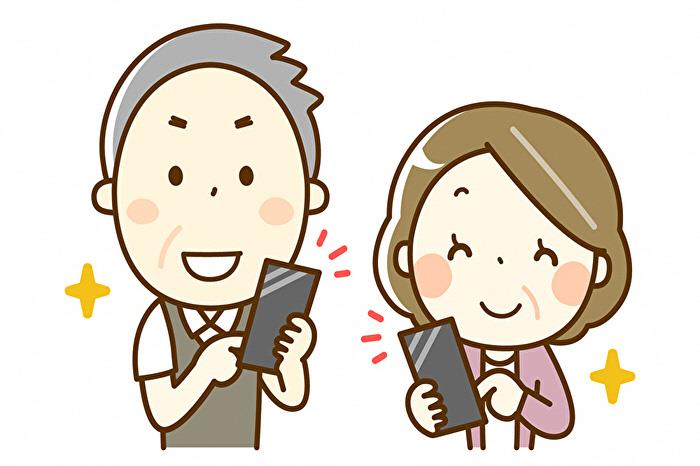 ※定員に満たない場合は、随時受付。